                           AMBITOLOCALIDADEDUCACIÓNSOCIOECONÓMICOTERRITORIALIDAD EINTERCULTURALIDADCONFLICTOSORGANIZACIÓNSOCIALPOBLACIONESVULNERABLESCOMUNICACIÓNSALUDPOLÍTICOINCLUSIÓN SOCIAL AMBIENTE PEREIRAPereira cuenta con más de 100 instituciones educativas que están en la capacidad de ofrecer educación inicial, la educación preescolar, la educación básica (primaria cinco grados y secundaria cuatro grados), la educación media (dos grados y culmina con el título de bachiller.), y la educación superior, también con diversos centros educativos como la Universidad Tecnológica de Pereira, donde se ofrecen carreras en pregrado y posgrado, en más de 6 hectáreas de terreno construido y otras constituidas en el jardín botánico de la universidad y con una serie de instituciones de capacitación gratuitas para el trabajo como el SENA.Pereira posee una economía diversificada, la explotación de materias primas representa el 5,7% del producto interno, la industria un 26,2%, mientras que la oferta de productos y servicios tiene una representación del 68,1%.sin embargo Pereira presenta una tasa alta de desempleo actualmente.Temperatura: 21 °C.Altitud: 1.225 m.s.n.m.Población: 459.471 hab.Coordenadas: Latitud 4° 48’ norte y longitud 75° 41’ oeste.La deserción escolar, el desempleo y la situación de la salud pública en Pereira, que es muy grave. Comfamiliar tiene una ocupación del 100% situación  poco segura en asuntos de sanidad  pública.Pereira está organizada en 19 comunas, cada una de estas con sus múltiples barrios. En el aspecto económico Pereira depende en gran medida de la producción de café La población más vulnerable es la juvenil ya que hay mucha deserción escolar y nuevas culturas en los adolescentes que no ayudan a la ciudad, haciendo que esta se vea afectada actualmente y a futuro.Periódicos: El Diario del Otún, La Tarde-emisora caracol radio –rcn-olímpica-canal regional telecafeLa ESE Salud Pereira cuenta actualmente con tres Hospitales Nivel 2 (Centro, Kennedy y Cuba), centros de salud en las áreas de cobertura de los hospitales principales y puestos de salud en las principales veredas y corregimientos del municipio.Como ocurre en el nivel nacional, la ausencia de una política y un acuerdomunicipal evidencia en el municipio de Pereira una serie de organizaciones,programas y acciones s, esfuerzo atomizados, recursos invertidos inadecuadamenteque al final se han traducido en bajos niveles de impacto en la población,además a unaeducación baja que no responde a unos intereses sociales ni delSector. En Pereira se realiza cuatro veces al año el Comité de Discapacidad y en él participan varias entidades públicas y privadas, con el fin de hacer seguimiento a la gestión gubernamental y a los beneficios que tienen las empresas por incluir en sus nóminas a personas con algún de discapacidad.Ante esto, el hecho de levantar la línea base y el convenio con un centro de inclusión y desarrollo, hará posible atender  a un reducido grupo de personas que ante la sociedad son percibidos como marginados o apartados.En nuestra región se pueden percibir problemáticas ambientales por temas como la contaminación que generan los desechos sólidos o basuras, la ciudanía no ha tomado conciencia sobre cuidar sus recursos, por lo que es normal encontrarse a lo largo y ancho del departamento, depósitos de basuras a cielo abierto, en las fuentes hídricas o por el campo. Estos desechos traen consigo la proliferación de plagas como mosquitos, insectos, moscas que al depositar sus huevos en los cultivos, ocasionan daños en los mismos, además el mismo ser humano está expuesto a contagiarse de enfermedades como el paludismo que trasmite el mosquito. Los olores nauseabundos que emana el agua contaminada, en ocasiones llegan a las viviendas de los habitantes convirtiéndose en lugares poco adecuados para vivir.RIOHACHARiohacha cuenta con una amplia red de instituciones educativas con un número aproximado de 10 escuelas públicas para la básica secundaria (o bachillerato) que distribuyen sedes de educación básica primaria con un total promedio de 13 centros únicos para esta formación escolar.Aunque en realidad existen otras escuelas que presentan deficiencias en cuanto a su infraestructura, por lo cual, poco son mencionadas como escuelas oficiales. Por lo general, estas escuelas se ubican en la zona sur de la ciudad.Con respecto a los corregimientos, cada comunidad principal posee una institución educativa para la primaria y secundaria, en algunos casos, el mismo centro ejerce las dos formaciones en jornadas distintas.La educación preescolar está distribuida en los diferentes centros donde se imparte la educación básica primaria; y también existe una red de guarderías para menores de tres años, subvencionado por el instituto colombiano de bienestar familiarCon respecto a la educación privada, existen ocho centros que brindan educación básica primaria y secundaria, y algunos la preescolar.Un renglón importante de la economía es la ganadería: vacunos, porcinos, equinos, mulares, asnales, caprinos y ovinos; La pesca, especialmente de mariscos, tortugas y perlas se realiza en forma artesanal. Es importante la explotación forestal de añil, caoba, cedro, dividivi, guayacán, mangle, roble, totumo. Carece de industria manufactureraRiohacha se encuentra ubicado en la parte central izquierda del Departamento de La Guajira, esta área limita al norte con el Mar Caribe, al oriente con el Río Ranchería, Manaure y Maicao, por el sur con los municipios de Hato nuevo, Barrancas, Distracción, San Juan del Cesar y por el occidente con el municipio de Dibulla y el mar CaribeEl municipio ocupa cerca de la cuarta parte del territorio departamental con una extensión de 491 383  de las cuales 133 980 pertenecen a zonas de resguardos indígenas, 134 444 al Parque Nacional Natural Sierra de Santa Marta y 4 784 al Santuario de Flora y Fauna de los Flamencos.Por su condición de frontera con Venezuela, por estar habitada por pueblos indígenas, afro descendientes y poblaciones de ascendencia árabe, La falta de infraestructura estatal, la cierta autonomía política de las comunidades étnicas y su condición estratégica para el tráfico y comercio de sustancias ilícitas y contrabando, hacen que en el municipio de Riohacha no pueda hablarse propiamente de una captura del Estado.la organización social no solo está compuesta por los indígenas, la población se divide en varios estratos en el estrato 0 están  las personas desamparadas que no tienen trabajo alguno y por lo tanto se dedican a vivir de la caridad de los demás, en el estrato 1 están la mayoría de las personas con un trabajo donde devengan un sueldo mínimo que  les da para el sustento diario, en el estrato 2 las personas que trabajan en las alcaldías o que ocupan otro cargo públicos, En los estratos más altos están los  individuos con bienes algunos con posesiones o profesionales y que viven de sus posesiones. En la parte religiosa hay diferentes credos como son las católicas, evangélicas, testigos de jehová, pentecostés y adventistas.Hay una gran población vulnerable, en nuestro municipio el acceso a la educación, servicios de salud y la pobreza extrema agudizan la situación de la poblaciónPrensaDiario del Norte Guajira GráficaKararautaAl  Día Diario de La Guajira Periódico wayuunaikiAl díaRevista GacelaDiario La CalleTelevisiónRiohacha cuenta con varios canales comoTele guajiraGuajira TelevisiónCanal de la CostaMakuira TelevisiónRadioRadio Delfín 1060 AMMajayura Estéreo 100.7 F.M. http://www.majayurastereo.com/ Emisora de La Gobernación de La Guajira Administrada por el Fondo Mixto de Cultura de La Guajira.Radio Policía Nacional 88.7 FMRumba Estéreo (FM) 93.7 FM Caracol Radio (FM) 91.7 FMRadiónica (emisora) (FM) 95.1 FM Guajira Estéreo (FM) Emisora Comunitaria dirigida por el periodista Pepe Palacio Coronado 107.3 FM Voz de Fe (FM) Emisora Cristiana 105.1 FMSan FranciscEstéreO(FM) Emisora CatólicaAl igual que en gran parte del territorio nacional está en una situación precaria, la falta de centros de atención con calidad hacen que muchas personas padezcan por enfermedades que se pueden tratar si se contara con buenos servicios, esto es por la falta de una buena inversión económica que los gobiernos tanto nacionales como departamentales y municipales se niegan a brindarle al pueblo.Se presenta un fenómeno que es muy usual en otras regiones, pero aquí se nota más porque son nombrados y conocidos por la opinión; son los llamados empresarios de la política, que invierten grandes sumas de dinero en candidatos para después obtener contratos y asignaciones presupuestales para desarrollar obras de gran envergaduraLa inclusión social en Riohacha es de un numero minoritario la mayor parte de la población aunque el momento de elegir los gobernantes la participación es masiva a la hora de ejecutar proyectos o tener un puesto público son pocos los que pueden ser partícipes, pues el monopolio político relega  a la población general.Una fuerte preocupación por el incremento de los problemas de desertificación y sequía, atribuidos a la explotación de los recursos naturales que comprometen el suelo, el 80% del territorio guajiro y de nuestro municipio es explotado por las multinacionales y las grandes empresas, que solo  les interesa las ganancias que este negocio les genera sin importarle el desgaste que le ocasionan al territorio explotado.DOSQUEBRADAEl Municipio de Dosquebradas goza de un grupo de 20 colegios que buscan educar los futuros ciudadanos de la región, formación que no sólo se sumerge en lo académico sino en lo humano.Ya en 1948 se vislumbraban los primeros asomos de la industrialización y se inicia la construcción del edificio de la fábrica de comestibles la Rosa, por la compañía norteamericana Grace Line, Dos años después la fábrica de Paños Omnes. Propiedad de la firma Compañía de Tejidos de lana Omnes S.A. de la mundialmente conocida casa productora de paños P. Cía. Teoulemonde, se establece en Dosquebradas e inicia su montaje.La junta de Fomento del Corregimiento de Dosquebradas, que en ese entonces velaba por el desarrollo de la región, exonera de impuestos por un plazo prudencial a las empresas que desearan establecerse en Dosquebradas, inmediatamente las fábricas y empresas empiezan a surgir masivamente, dada su comodidad y estratégica ubicación entre el triángulo de oro: Cali, Medellín, Bogotá.El corregimiento de Dosquebradas dependía geográfica y políticamente del municipio de Santa Rosa de Cabal, que a su vez dependía en ese entonces del Departamento de Caldas.Posteriormente se independizó de Santa Rosa de Cabal en 1972, dada la cercanía extrema a la vecina ciudad de Pereira, se convirtió en una ciudad satélite de ésta capital, relación que prevalece hasta hoy, y que le ha dado un carácter más comercial.Hasta al 30 de julio está abierta la convocatoria  para participar del proyecto “Territorios Narrados” el cual tiene como objetivo fomentar el desarrollo de competencias en lectura y escritura de estudiantes de educación preescolar básica y media perteneciente a grupos étnicos, a través del apoyo a iniciativas de promoción de lectura, escritura y oralidad y de la publicación de materiales de lectura en lenguas nativas desarrollados por los proyectos y modelos etnoeducativos propios, comunitarios e interculturales.
Esta actividad, liderada por el Ministerio de Educación Nacional a través del Plan Nacional de Lectura y Escritura quiere involucrar a toda la población multiétnica y pluricultural y reconocerle los derechos lingüísticos de los grupos étnicos, entre ellos, el derecho a la escolarización en las lenguas y a una educación bilingüe e intercultural.
Por eso, la Secretaría de Educación, a cargo de Homel Carmona Gutiérrez,  hace extensiva la invitación a docentes, directivos docentes y estudiantes que estén interesados en investigar y participar del proyecto para que ingresen al portal y conozcan los requisitos de la convocatoria que busca promover propuestas de promoción de lectura, escritura y oralidad, así como la publicación de materiales de lectura en lenguas nativas.Dosquebradas es una ciudad cuna de artistas de la Región. Existe una gran diversidad cultural y artística (Teatro, Danza, Escritores, Pintura, Escultura, Origami, y actualmente un desarrollo inusitado en el Cine y el Audiovisual).Resalta el Festival Internacional de Cine de Dosquebradas (9a versión - 2014- ) organizado por la Fundación Charlot.La investigación sobre los rasgos del conflicto generado en la gestión colectiva del agua llevada a cabo por la Asociación Municipal de Acueductos Comunitarios de Dosquebradas -AMAC-, departamento de Risaralda, Colombia, es una propuesta de investigación que aspira mediante el reconocimiento académico de esta problemática, aportar al fortalecimiento de la identidad y definición de alternativas de intervención en el manejo de la política del agua y los servicios públicos, tanto a la organización involucrada como a otras organizaciones sociales de la región o el país que desarrollan gestión ambiental, así como a instituciones públicas, privadas y la sociedad civil en general. El análisis cualitativo en perspectiva de investigación participativa, de la forma en que se configuran y articulan los conflictos generados por la propiedad colectiva sobre la infraestructura y por la conservación del elemento natural agua desde la gestión de una organización social en un municipio Colombiano será un aporte metodológico y formativo que enriquecerá la comprensión de la contribución al desarrollo por parte de grupos sociales con injerencia local. Se espera que el contraste de los elementos teóricos sobre los conceptos de organización social, conflicto y ambiente, con la realidad local de la AMAC, permitan aportar a la comprensión de la relación sociedad-ambiente y a la apropiación del conocimiento para su transformación y mejoramiento de la calidad de vida de los actores sociales que realizan gestión ambiental en Dosquebradas. Esto porque la organización social como forma de expresión de vida humana en colectivo dentro de la sociedad civil, al buscar afianzar las interrelaciones con quienes la constituyen entre sí, con la naturaleza y la infraestructura como sistema construido, experimenta de manera dialéctica conflictos socio ambientales.Todas las cosas que se regalan en los diferentes municipios provienen de recursos gestionados con los empresarios de los municipios y de la región, asegura.Las grandes y pequeñas empresas donan desde camisas fabricadas en Risaralda hasta legumbres cosechadas en los municipios del departamento.“Los recursos provienen de empresarios y amigos que contribuyen solidariamente, y el transporte hasta los municipios sí sale de mi propio bolsillo”, dijo Ramos en entrevista con La Tarde. Afirma que no utiliza recursos del municipio para adelantar esa tarea.SALUD INFANTIL.Este subprograma busca considerar la salud de la primera infancia como un principio vital, donde se fomentarán las estrategias desde un enfoque integral, mediante el desarrollo de políticas, planes y programas que contribuyan a romper el círculo vicioso de la pobreza y la Desigualdad de oportunidades, con énfasis en la población vulnerable.Igualmente, se pretende mejorar la salud infantil, logrando reducir la tasa de mortalidad en menores de un (1) año, mantener las coberturas de vacunación con todos los biológicos del programa ampliado de inmunizaciones, para así disminuir el riesgo de presentar Enfermedades prevalentes en la primera infancia.Además de garantizar el bienestar de los niños y niñas, este subprograma busca fortalecer, desarrollar y evaluar las acciones de: educación, información, comunicación y movilización 
social, promoviendo los derechos en salud de la infancia y los estilos de vida saludables, apoyados en estrategias de: Atención integral de enfermedades prevalentes en la infancia - AIEPI-, Instituciones Amigas de la Mujer y la Infancia - IAMI y el Programa Ampliado de Inmunizaciones - PAI.Las acciones de prevención, en especial la vacunación con los biológicos del esquema del PAI y el mantenimiento de coberturas útiles, minimizará los riesgos y brindarán bienestar al núcleo Familiar. Igualmente, la lactancia materna mantendrá ese vínculo afectivo que es el inicio de las relaciones de respeto y por ende, de crianza en ambientes de no violencia garantizando condiciones de calidad de vidaEmisoras: Que buena te suena FM 92.1Dosquebradas StereoESE Hospital santa Mónica Somos una empresa Social del estado que brinda atención en salud de primero y segundo nivel de complejidad, ubicada en Dosquebradas, municipio industrial por excelencia, perteneciente al Eje Cafetero lugar privilegiado del territorio colombiano y paso obligado a los principales centros del país por estar enmarcada entre los departamentos de Antioquia, Caldas, Tolima, Valle, Quindío, y Chocó.Nos distinguimos de las demás empresas del sector, por la gestión realizada en torno al mejoramiento de la calidad de condiciones físicas, tecnológicas y científicas.Nuestros servicios buscan satisfacer las necesidades y expectativas en salud y bienestar de la población del área de influencia, de pacientes particulares y de otros municipios que demandan nuestros servicios. Nuestros clientes son los usuarios que solicitan particularmente los servicios o los intermediarios que son los administradores de planes de  beneficios como EPS, Aseguradoras, el departamento y el municipio.El Concejo de Dosquebradas expresó este martes su preocupación, al conocerse que la población desplazada se multiplicó, al pasar de 800 familias que figuraban censadas en las bases de datos de los organismos municipales a más de 1.900 familias, en las cifras reveladas por el Gobierno Nacional, situación que acaparará para este sector de la población las 1000 viviendas gratis anunciadas por el Presidente Santos.Esta situación desconcertó no sólo al Concejo de Dosquebradas, sino también a la Secretaría de Planeación y al Instituto de Desarrollo Municipal IDM, tras conocerse que pocas familias ‘raízales’ de Dosquebradas podrán acceder a los cupos de vivienda gratis, ante la gran demanda de familias desplazadas que figuran en las bases de datos del Gobierno Nacional como domiciliados en este municipio.Hasta ahora Dosquebradas no posee una política duradera que le permita trabajar de cerca con las personas que tienen algún tipo de discapacidad. Por eso, su administración municipal le apuesta a conformar un programa público que le permitirá en un futuro acceder a ayudas que provengan desde el Gobierno nacional.
“En estos momentos se está realizando el Registro de Discapacidad que consiste en inscribir en una base de datos a estas personas. Teniendo ya un consolidado propio, manejando cifras oficiales y con información real, será posible buscar el apoyo del Gobierno nacional”, comentó Jorge Iván Cardona, coordinador de la Oficina de Discapacidad de la Secretaría de Desarrollo Social y Político.
Con el fin de no dejar desprotegido a ese grupo de personas, se realiza cuatro veces al año el Comité de Discapacidad y en él participan varias entidades públicas y privadas, con el fin de hacer seguimiento a la gestión gubernamental y a los beneficios que tienen las empresas por incluir en sus nóminas a personas con algún de discapacidad.
Ante esto, el hecho de levantar la línea base y el convenio con un centro de inclusión y desarrollo, hará posible atender  a un reducido grupo de personas que ante la sociedad son percibidos como marginados o apartados. 
Trabajo
Debido a la baja atención que tiene la población discapacitada, la administración municipal trabaja con el fin de ir preparando a docentes y profesionales que atiendan a ese grupo de población. Si la implementación de una política pública se convierte en realidad, las cosas para los funcionarios encargados se facilitarían más.
Por esa razón, desde la Secretaría de Educación, adelanta un trabajo de apoyo pedagógico gracias al acercamiento con el Centro para la Inclusión y el Desarrollo Social, CINDES. Allí, los colegios de Dosquebradas reciben asesoría y pautas que buscan afianzar un proceso de inclusión para que este se convierta en una realidad.
Para Luz Stella Tabares, profesional encargada del Proceso de Inclusión Escolar, es complejo tratar el asunto con este tipo de población ya que “las mismas instituciones se ponen las barreras y es complicado por los modelos entre los jóvenes. Manejar esas diferencias no es fácil, pero igual se está trabajando para intentar cambiar esto”, dijo la funcionaria.Dosquebradas aguarda entonces por la conformación definitiva de ese proyecto público, el cual permitirá actuar de una manera más concreta y eficiente con las necesidades de este tipo de población, que casi siempre no es tenida en cuenta a pesar de la existencia de Ley 1618 que así lo ordena.
 Las Cifras300 personas  se encuentran en el Registro de Discapacidad del municipio. 571 personas con discapacidad han pedido ayuda a la administración municipal. 721 personas  poseen discapacidad cognitiva en este municipioLa Pre cooperativa de Turismo Agencia Operadora la TRAVESIA cuenta con un club  de caminantes que proporciona a sus integrantes como medio de recreación vivencias ecológicas, con ello pretendemos generar hábitos de vida saludables para el desarrollo  humano,  además  sensibilizar al  caminante para que adopte una actitud responsable frente a compromiso social de la conservación y el buen uso del medio ambiente y el Conocimiento de los baluartes históricos, culturales y ecológicos de nuestra ciudad. El  club  de  caminantes  La  Travesía  lo  integran  personas  que  aman  la  naturaleza  y Desean  compartir directamente una parte de  su vida  con ella. Debido a que no hay edad para practicar el senderismo el club está conformado por personas en un amplio rango  de  edades  lo  que  permite  la  sana  convivencia  entre  familiares,  amigos  y Conocidos. Durante cada recorrido se le presenta al caminante los atractivos turísticos de la región  especialmente los locales, resaltando de cada lugar su riqueza natural y cultural que  se ve reflejada en los atractivos históricos, arquitectónicos y paisajísticos. Parte importante de la filosofía del club de caminantes La Travesía, es propender por  protección  y  cuidado  de  las  áreas  silvestres,  ya  que  sentimos  una  gran Responsabilidad  por  el  uso  que  hacemos  de  ellas.  De  ahí  nace  la  necesidad  de implementar algunos principios que entreguen a nuestros integrantes alternativasBUENAVENTURAEl municipio cuenta con 43 instituciones educativas y alberga 218 Sedes. La Universidad del Pacífico con sede en la ciudad de Buenaventura, es una Institución Universitaria Pública de Educación Superior. Actualmente tiene cinco programas académicos; Ingeniería de Sistemas, Arquitectura, Sociología, Agronomía del Trópico Húmedo, Tecnología en Acuicultura, Tecnología en Informática. La sede administrativa está ubicada en la Avenida Simón Bolívar #54A-10 en Buenaventura. También posee sedes en Guapi y Tumaco.Universidad del Quindío (a Distancia)PrivadasUniversidad Antonio NariñoUniversidad del Valle (univalle). La Universidad del Valle es la principal institución académica del sur-occidente de Colombia de alta calidad y tercera con mayor población estudiantil en el país. Su campus principal es la Ciudad Universitaria Meléndez en la ciudad de Santiago de Cali, y en adición a sus funciones en la capital del Valle del Cauca funciona también en el Barrio San Fernando, donde se alojan la Facultad de Salud y la Facultad de Ciencias de la Administración, en cuanto a sus sedes regionales están: Buga, Cartago, Caicedonia, Norte del Cauca, Buenaventura, Palmira, Tuluá, Yumbo y Zarzal. En todas sus sedes cuenta con más de 30.000 estudiantes (2007) de los cuales casi 25.000 son de pregrado y 5.000 de postgrado.6 La sede de la Universidad del Valle en la ciudad de Buenaventura, se encuentran en la Avenida Simón Bolívar km 9 Contiguo al Colegio ITI, GVC.Ccondiciones de pobreza y desarrollo humano: Los resultados de la encuesta de hogares realizada en el 2007, por el Municipio de manera conjunta con el DANE1 , demuestran que la incidencia de la pobreza alcanza el 80,6% de la población, mientras que la indigencia llega al 43,5%.  Para 2003 el nivel de pobreza en Buenaventura se explica, entre otras, por la alta tasa de desempleo (29%), subempleo (35%) y los bajos niveles salariales (63% de los ocupados ganan menos de un salario mínimo)2, que impiden que los miembros de los hogares lleven los recursos necesarios para cubrir las necesidades de alimentos y el consumo de otros bienes y servicios básicos.Buenaventura, oficialmente Distrito Especial, Industrial, Portuario, Biodiverso y Eco turístico de Buenaventura, es una ciudad de Colombia ubicada en el departamento del Valle del Cauca. Es el puerto marítimo más importante de Colombia por el volumen de carga que mueve (más del 60% del comercio del país). Se ubica en las coordenadas 3°53′35″N 77°4′10″O. Distancia 115 km por carretera de Cali y 119 km de la ciudad de buga y está separada de ella por la Cordillera Occidental de los Andes. Aparte de esto, es la ciudad más grande en toda la región del Pacífico y el municipio de mayor extensión del departamento del Valle del Cauca. A través de su puerto, el país envía al exterior el 80% del café y el 60% de todo el comercio internacional marítimo de Colombia. Buenaventura, por su importancia geoestratégica económica y sus complejidades de tipo social, ha sido propuesta como «Distrito Especial Portuario y Biodiverso» en la primera legislatura de 2007, en el Congreso Nacional de Colombia, al igual que Tumaco y Turbo, otros dos puertos marítimos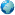 Los bonaverense se encuentran atrapados en un dramático escenario del conflicto armado: mientras la guerrilla de las Farc domina su área rural, las nuevas formas del paramilitarismo, menos ideológicas y más mafiosas, se disputan el control de la zona urbana y su población. Estas bandas de neoparamilitares operan bajo los nombres de La Empresa, Los Urabeños, Los Rastrojos y Los Machos. En documentos de Inteligencia de la Policía se explica la existencia de un crudo conflicto entre La Empresa, que durante años dominó Buenaventura y ahora se encuentra en decadencia, y Los Urabeños, que absorbieron a Los Rastrojos y Los Machos, cuyos principales capos son El Negro Orlando, Martín Bala y El Chicho Urdinola. Este último se encuentra vinculado a la investigación por el asesinato de Lorena Henao, ocurrido el pasado 27 de diciembre. Según Inteligencia de la Policía, el poder detrás de Los Urabeños es el narcotraficante Víctor Patiño Fómeque, quien regresó a Buenaventura para sembrar el terror en sus calles. De este entramado de bandidos sólo que da un resultado: una crisis humanitaria que desborda la imaginación de cualquier violentó logo.Las organizaciones de la sociedad civil: Funde mujer, Asoparupa, Mujeres Siglo xxILa Asociación de Mujeres Campesinas de Buenaventura, el Consejo de Mujeres, La junta Administradora Local Acción Comunal Barrio Caldas y la Presidencia de las Mujeres Líderes de la Comuna 12.La ciudad portuaria de Buenaventura es el principal lugar de acogida para los desplazados por el conflicto armado en la costa del Pacífico. Las precarias condiciones de vida de estas personas, sumadas a la privatización del sistema de salud, suponen importantes dificultades en su acceso a la atención sanitaria.Un total de 600 jóvenes de 16 a 25 años ,pertenecientes a poblaciones vulnerables serán formados en oficios productivos a través de la información que impartirá el sena con el apoyo de la comunidad andina de fomento (CAF)
Periódicos: Diario el PaísDiario de OccidenteDiario ExtraEmisoras: Radio BuenaventuraChimia  EstéreoCaracol Noticieros: Mas NoticiasYO soy de Buenaventura.comEn materia de salud se cuenta con el hospital Ese: Luis Ablanque de la plata, puestos de salud en los diferentes comunas La clínica santa Sofía que es de carácter mixtEl olvido del gobierno nacional por la región política es evidente.Los partidos políticos han perdido credibilidad con el pueblo, no representan los  interés de la comunidad, se dedican a realizar proselitismo político en épocas de elecciones.Buenaventura será el primer municipio donde comienzan las “Rutas de la Prosperidad”;  jornadas en las que el Sector de la Inclusión Social, en cabeza del Departamento para la Prosperidad Social-DPS- y sus cinco unidades adscritas, llevará a los territorios con mayor pobreza extrema, su oferta institucional para beneficiar a la población vulnerable, desplazada y menoresLos ecosistemas son expuestos permanentemente a la contaminación proveniente de diversas fuentes  como son  la actividad portuaria, el muelle petrolero, la actividad pesquera ,maderera y los residuos que genera la población del casco urbano,  especialmente desperdicios orgánicos y aguas residuales.La búsqueda de oro con retroexcavadoras y metales pesados como mercurio y plomo revivió en la cuenca del río Dagua, a la altura del corregimiento de Zaragoza, en el municipio de Buenaventura, Valle del Cauca.Pese a que durante los últimos meses en la zona reinaba la soledad, luego de tres años de intensa explotación en los que llegaron a contarse hasta 276 retroexcavadoras trabajando de manera simultánea, se detectó la presencia allí de por lo menos 60 de estos equipos.Este hecho fue dado a conocer por la Corporación Autónoma Regional del Valle del Cauca, CVC, cuyo director, Óscar Libardo Campo, expresó su preocupación por el acelerado deterioro de la cuenca y los problemas en la calidad del agua.El Almacenamiento de carbón tienen desesperados a algunos habitantes de Buenaventura, pese a que la personería ha realizado solicitudes a la alcaldía y a la CVC para frenar esta problemática, aún no se tienen resultados.

TIBANATibana cuenta con una sola institución educativa en el sector urbano, denominada Gustavo Romero Hernández, la cual ofrece primaria y bachillerato.En el sector rural cuenta con 22 instituciones educativas, las cuales ofrecen en su mayoría preescolar y primaria.El municipio de Tibana se caracteriza por tener una economía campesina de tipo tradicional, en donde el sistema de producción predominante son los policultivos o siembras intercaladas y la cría extensiva de animales domésticos con una producción a pequeña escala.La producción se distribuye para abastecer el autoconsumo familiar y local.El mercadeo es el mayor problema del sector agropecuario, ya que no se cuenta con una cadena de comercialización organizada, que permita a los productores obtener una mejor rentabilidad y por ende lograr unas mejores condiciones de vida, ya que intermediarios están controlando el mercado y por eso son los mayores beneficiarios del proceso productivo.Tibana es un municipio de la Provincia de Márquez, ubicado en el departamento de Boyacá.Su cabecera está localizada a los 05º 19’ 14” de latitud Norte, 73º 24’ 02” de longitud Oeste y a una altura de 2.115 msnm.Limita al norte con Jenesano, al oeste con Turmequé, y Nuevo Colón, al sur con Chinavita, y Úmbita y al este con Ramiriquí.El municipio de Tibaná presenta elevaciones entre los 1.900 y 2.900 msnm lo que influye en la existencia de dos tipos de clima a saber:*Clima frío seco.*Clima frio húmedo.El clima es un  factor de vital importancia en la localización de asentamiento humano y de actividades agropecuarias importantes en el desarrollo y ordenamiento del municipio.Se  debe  pensar  en  la  ampliación  de  algunas  vías  en  las  cuales  se  ha incrementado el flujo vehicular y es necesario para el mejoramiento de la comercialización de los productos de la misma  como es el caso de las veredas Marantá, Carare, Siuman, Siramá y Juntas.Uno de los problemas más graves en el municipio es el de la utilización del espacio público como parqueadero.  Todos los días se presenta ocupación de las áreas públicas alrededor de la plaza principal por parte de las empresas transportadoras que tienen sus agencias ubicadas en este sector.  De igual forma se presenta ocupación por parte de los visitantes quienes ubican sus vehículos en este sector y no tienen en cuenta la demarcación y señalización de los mismos.El problema se acentúa los días martes cuando llegan los comerciantes al municipio y se presenta un gran flujo vehicular para el cual el municipio no cuenta con la suficiente organización y regulación del uso de los mismos. Tanto el Parque Principal como la plaza de mercado se ven invadidos por vehículos y camiones que dificultan el tráfico que no es regulado por las autoridades de policía.La vía de acceso principal al municipio el día martes se ve reducida a una calzada por la invasión de la misma por parte de los vehículos de los comerciantes y de los semovientes que se amarran en los alrededores de las instalaciones de la plaza de ferias, el taller de mecánica que se encuentra ubicado al frente de la misma sobre la calle 7, también contribuye en la obstaculización de la vía. Es necesario adecuar espacios para el parqueo, reglamentarlos y hacer cumplir la organización que se dé a los mismos, para dar solución a la ocupación del espacio público especialmente los días de congestión.Otro de los factores está relacionado con los equinos, ya que no hay un espacio asignado para su ubicación de manera adecuada y que permita un manejo de las excretas de los mismos, las cuales deteriorando el entorno por su dispersión dentro del casco urbano.Tibaná está conformada por las siguientes veredas:  Carare, Chiguatá, Gambita, Juana Ruiz, Laja, Las Juntas, Lavaderos, Marantá Piedras de Candela, San José, Sastoque, Siramá, Siratá, Siuman, Supaneca Abajo, Supaneca Arriba, Zanja, Quichatoque, Pie de Peña, El Carmen, Sitantá, Bayeta, RucheEn el sector urbano, barrios Centro y Urbanización Villa del Río.Hay gran cantidad de población vulnerable, en el municipio de Tibaná, debido al desempleo, la pobreza, falta de educación, en sectores rurales falta de servicios públicos básicos, falta de acceso a la salud.Periódico El DiarioNo existe emisora.Tibaná cuenta con un centro de salud, el cual ofrece los siguientes servicios: consulta médica general, laboratorio clínico de primer nivel, servicio de consulta prioritaria,
servicio odontológico de primer     nivel,
servicio farmacéutico,
promoción y prevención y servicio de ambulancia | TAB (transporte asistencial básico).En el municipio de Tibaná, existen los partidos tradicionales, así como movimientos nuevos.Existencia de mesas de votación en los siguientes sectores, según información de la Registraduría Nacional del Estado Civil:Cabecera MunicipalVereda El CarmenVereda Supaneca ArribaVereda Suta ArribaLa administración actual, en cabeza del alcalde municipal, el Doctor Luis Alberto Casteblanco Quincos realizó el plan de desarrollo (Desarrollo integral con visión de futuro) para el período 2012 – 2015, en el cual se garantizan el uso eficiente de los recursos y el desempeño adecuado de las funciones que le corresponden al municipio. Este plan de desarrollo está compuesto por dos partes: Componente general y estratégicoInversiones.El municipio de Tibaná forma parte de los municipios del departamento de Boyacá que por su variedad de relieve presenta una diversidad biótica y paisajística.La relación hombre – naturaleza ha tenido un carácter de alta complejidad, ya que desde hace muchos años la región estuvo influenciada por un intenso proceso colonizador que redujo en forma considerable la oferta ambiental Esto se debe a que las denominadas selvas andinas, que existieron en abundancia en todo el departamento de Boyacá, ocuparon una gran diversidad de ambientes orográficos y ofreciendo un conjunto de paisajes óptimos para el desarrollo del poblamiento andino y para el desarrollo cultural de los núcleos que copaban los andes.La continua intervención del hombre en la naturaleza, ha traído como consecuencia un alto grado de modificación de este ambiente natural debido principalmente a la introducción de prácticas culturales y con ello a la introducción de especies vegetales diferentes a la natural. Una de estas prácticas culturales, es la relacionada con el sector agropecuario que requiere día a día un alto consumo de agroquímicos y fertilizantes que se utilizan frecuentemente con el fin de incrementar la productividad de la región pero sin tener en cuenta el grave daño que al medio natural se le causa, en la degradación del suelo y por ende se convierten en tierras inestables produciendo deslizamiento de la capa vegetal y sequedad de los nacimientos de agua.Por lo anterior, el paisaje natural ha sido modificado en su totalidad quedando solo algunos recintos de vegetación natural, la cual se encuentra en las partes altas de las montañas y que por su ubicación estratégica,  no ha sido posible su intervención, pero que se encuentra amenazada por los habitantes.